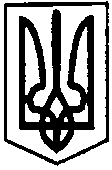 ПЕРВОЗВАНІВСЬКА СІЛЬСЬКА РАДАКРОПИВНИЦЬКОГО РАЙОНУ КІРОВОГРАДСЬКОЇ ОБЛАСТІВИКОНАВЧИЙ КОМІТЕТРІШЕННЯвід «28»вересня  2023 року                                                                 № 97с. ПервозванівкаПро оголошення конкурсу на визначеннясуб’єктів господарювання на здійснення операцій із збирання та перевезення твердих побутових відходів та рідких побутових відходів на територіїПервозванівської сільської радиВідповідно до Закону України «Про місцеве самоврядування в Україні» (надалі – Закон №280), Закону України «Про управління відходами» (надалі – Закон №2320), постанови Кабінету Міністрів України від 25.08.2023 р. №918 «Про затвердження Порядку проведення конкурсу на здійснення операцій із збирання та перевезення побутових відходів» (надалі – Постанова №918), постанови Кабінету Міністрів України від 08.08.2023 р. «Про затвердження Правил надання послуги з управління побутовими відходами та типових договорів про надання послуги з управління побутовими відходами» (надалі – Постанова №835).виконавчий комітет Первозванівської сільської радиВИРІШИВ:ОГОЛОСИТИ з 25.09.2023 року конкурс на визначення суб’єктів господарювання на здійснення операцій із збирання та перевезення твердих побутових відходів на території Первозванівської сільської ради.ОГОЛОСИТИ з 25.09.2023 року конкурс на визначення суб’єктів господарювання на здійснення операцій із збирання та перевезення рідких побутових відходів на території Первозванівської сільської ради.ЗАТВЕРДИТИ склад комісії на визначення суб’єктів господарювання на здійснення операцій із збирання та перевезення твердих побутових відходів та рідких побутових відходів на території Первозванівської сільської ради згідно з додатком 1.ЗАТВЕРДИТИ конкурсну документацію на визначення суб’єктів господарювання на здійснення операцій із збирання та перевезення твердих побутових відходів та рідких побутових відходів на території Первозванівської сільської ради згідно з додатком 2.ЗАТВЕРДИТИ Положення про порядок проведення конкурсу з визначення суб’єктів господарювання на здійснення операцій із збирання та перевезення твердих побутових відходів та рідких побутових відходів на території Первозванівської сільської ради (далі – Положення) згідно з додатком 3.ВИЗНАЧИТИ межі територій Первозванівської сільської ради, де планується надавати послуги із збирання та перевезення вивезення твердих побутових відходів виділивши лоти згідно додатку 4.ВИЗНАЧИТИ межі територій Первозванівської сільської ради, де планується надавати послуги із збирання та перевезення рідких побутових відходів виділивши лоти згідно додатку 5 .Вважати таким, що втратило чинність розпорядження Первозванівського сільського голови від 06.09.2023 року №423-р«Про оголошення конкурсу на визначення виконавця послуги з вивезення твердих побутових відходів на території Первозванівської сільської ради ».Конкурсній комісії забезпечити опублікування оголошення про порядок та терміни проведення конкурсу в офіційних друкованих засобах  масової інформації та на офіційному веб-сайті Первозванівської сільської ради.Комісії у своїй роботі керуватися постановою Кабінету Міністрів України від 08.08.2023р. №835 «Про затвердження Правил надання послуг з управління побутовими відходами та типових договорів про надання послуги з управління побутовими відходами».Рішення набирає чинності з моменту його офіційного оприлюднення.Контроль за виконанням даного рішення покласти на сільського голову П.Мудрак.Сільський голова                                                             Прасковія МУДРАК